M E M O R A N D U MTO: Education Assessment and Accountability Review Subcommittee FROM: Sen. Max Wise and Rep. Brandon Reed, Co-Chairs DATE: November 12, 2019 SUBJECT: OEA 2020 Study Agenda Pursuant to KRS 7.410, the Education Assessment and Accountability Review Subcommittee (EAARS) shall adopt an annual research agenda for the Office of Education Accountability (OEA). The annual agenda may include studies, research, and investigations considered to be significant by the EAARS. In addition to the two studies below, OEA shall also prepare the annual District Data Profiles, a one-stop source of comprehensive district-level education data, including comparative data for all districts.2020 Approved Study TopicsFacilities- This study will examine the process for completing facilities upgrades in Kentucky’s public schools. It will look, in particular, at how facility upgrade projects are prioritized and funded. The study will also report how money is allocated for facilities upgrades and whether the process is effective. Graduation Requirements – On April 5, 2019, Kentucky's new minimum high school graduation requirements became effective for students entering Kentucky high schools in the 2019-2020 school year. This study will examine the new graduation requirements and their possible impact on graduation rates for students in the commonwealth. The study will also examine the feasibility for districts to provide all options within the new requirements and possible inequities in graduation requirements at the district level.SENATE MEMBERSRobert StiversPresident, LRC Co-ChairDavid GivensPresident Pro Tempore Damon ThayerMajority Floor LeaderMorgan McGarveyMinority Floor LeaderJulie Raque AdamsMajority Caucus ChairJohnny Ray TurnerMinority Caucus ChairMike WilsonMajority WhipDennis ParrettMinority Whip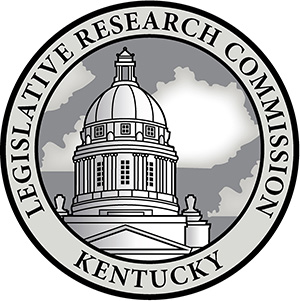 HOUSE MEMBERSDavid W. OsborneSpeaker, LRC Co-ChairDavid MeadeSpeaker Pro TemporeJohn Bam CarneyMajority Floor LeaderRocky AdkinsMinority Floor LeaderSuzanne MilesMajority Caucus ChairDerrick GrahamMinority Caucus ChairChad McCoyMajority WhipJoni L. JenkinsMinority WhipSENATE MEMBERSRobert StiversPresident, LRC Co-ChairDavid GivensPresident Pro Tempore Damon ThayerMajority Floor LeaderMorgan McGarveyMinority Floor LeaderJulie Raque AdamsMajority Caucus ChairJohnny Ray TurnerMinority Caucus ChairMike WilsonMajority WhipDennis ParrettMinority WhipHOUSE MEMBERSDavid W. OsborneSpeaker, LRC Co-ChairDavid MeadeSpeaker Pro TemporeJohn Bam CarneyMajority Floor LeaderRocky AdkinsMinority Floor LeaderSuzanne MilesMajority Caucus ChairDerrick GrahamMinority Caucus ChairChad McCoyMajority WhipJoni L. JenkinsMinority WhipSENATE MEMBERSRobert StiversPresident, LRC Co-ChairDavid GivensPresident Pro Tempore Damon ThayerMajority Floor LeaderMorgan McGarveyMinority Floor LeaderJulie Raque AdamsMajority Caucus ChairJohnny Ray TurnerMinority Caucus ChairMike WilsonMajority WhipDennis ParrettMinority WhipLEGISLATIVE RESEARCH COMMISSIONLEGISLATIVE RESEARCH COMMISSIONLEGISLATIVE RESEARCH COMMISSIONLEGISLATIVE RESEARCH COMMISSIONLEGISLATIVE RESEARCH COMMISSIONHOUSE MEMBERSDavid W. OsborneSpeaker, LRC Co-ChairDavid MeadeSpeaker Pro TemporeJohn Bam CarneyMajority Floor LeaderRocky AdkinsMinority Floor LeaderSuzanne MilesMajority Caucus ChairDerrick GrahamMinority Caucus ChairChad McCoyMajority WhipJoni L. JenkinsMinority WhipSENATE MEMBERSRobert StiversPresident, LRC Co-ChairDavid GivensPresident Pro Tempore Damon ThayerMajority Floor LeaderMorgan McGarveyMinority Floor LeaderJulie Raque AdamsMajority Caucus ChairJohnny Ray TurnerMinority Caucus ChairMike WilsonMajority WhipDennis ParrettMinority WhipState Capitol     700 Capital Avenue     Frankfort KY  40601State Capitol     700 Capital Avenue     Frankfort KY  40601State Capitol     700 Capital Avenue     Frankfort KY  40601State Capitol     700 Capital Avenue     Frankfort KY  40601State Capitol     700 Capital Avenue     Frankfort KY  40601HOUSE MEMBERSDavid W. OsborneSpeaker, LRC Co-ChairDavid MeadeSpeaker Pro TemporeJohn Bam CarneyMajority Floor LeaderRocky AdkinsMinority Floor LeaderSuzanne MilesMajority Caucus ChairDerrick GrahamMinority Caucus ChairChad McCoyMajority WhipJoni L. JenkinsMinority WhipSENATE MEMBERSRobert StiversPresident, LRC Co-ChairDavid GivensPresident Pro Tempore Damon ThayerMajority Floor LeaderMorgan McGarveyMinority Floor LeaderJulie Raque AdamsMajority Caucus ChairJohnny Ray TurnerMinority Caucus ChairMike WilsonMajority WhipDennis ParrettMinority Whip502-564-8100Capitol Fax 502-564-2922Annex Fax 502-564-6543legislature.ky.govJay D. HartzDirectorHOUSE MEMBERSDavid W. OsborneSpeaker, LRC Co-ChairDavid MeadeSpeaker Pro TemporeJohn Bam CarneyMajority Floor LeaderRocky AdkinsMinority Floor LeaderSuzanne MilesMajority Caucus ChairDerrick GrahamMinority Caucus ChairChad McCoyMajority WhipJoni L. JenkinsMinority WhipSENATE MEMBERSRobert StiversPresident, LRC Co-ChairDavid GivensPresident Pro Tempore Damon ThayerMajority Floor LeaderMorgan McGarveyMinority Floor LeaderJulie Raque AdamsMajority Caucus ChairJohnny Ray TurnerMinority Caucus ChairMike WilsonMajority WhipDennis ParrettMinority Whip502-564-8100Capitol Fax 502-564-2922Annex Fax 502-564-6543legislature.ky.govJay D. HartzDirectorHOUSE MEMBERSDavid W. OsborneSpeaker, LRC Co-ChairDavid MeadeSpeaker Pro TemporeJohn Bam CarneyMajority Floor LeaderRocky AdkinsMinority Floor LeaderSuzanne MilesMajority Caucus ChairDerrick GrahamMinority Caucus ChairChad McCoyMajority WhipJoni L. JenkinsMinority WhipSENATE MEMBERSRobert StiversPresident, LRC Co-ChairDavid GivensPresident Pro Tempore Damon ThayerMajority Floor LeaderMorgan McGarveyMinority Floor LeaderJulie Raque AdamsMajority Caucus ChairJohnny Ray TurnerMinority Caucus ChairMike WilsonMajority WhipDennis ParrettMinority Whip502-564-8100Capitol Fax 502-564-2922Annex Fax 502-564-6543legislature.ky.govJay D. HartzDirectorHOUSE MEMBERSDavid W. OsborneSpeaker, LRC Co-ChairDavid MeadeSpeaker Pro TemporeJohn Bam CarneyMajority Floor LeaderRocky AdkinsMinority Floor LeaderSuzanne MilesMajority Caucus ChairDerrick GrahamMinority Caucus ChairChad McCoyMajority WhipJoni L. JenkinsMinority WhipSENATE MEMBERSRobert StiversPresident, LRC Co-ChairDavid GivensPresident Pro Tempore Damon ThayerMajority Floor LeaderMorgan McGarveyMinority Floor LeaderJulie Raque AdamsMajority Caucus ChairJohnny Ray TurnerMinority Caucus ChairMike WilsonMajority WhipDennis ParrettMinority Whip502-564-8100Capitol Fax 502-564-2922Annex Fax 502-564-6543legislature.ky.govJay D. HartzDirectorHOUSE MEMBERSDavid W. OsborneSpeaker, LRC Co-ChairDavid MeadeSpeaker Pro TemporeJohn Bam CarneyMajority Floor LeaderRocky AdkinsMinority Floor LeaderSuzanne MilesMajority Caucus ChairDerrick GrahamMinority Caucus ChairChad McCoyMajority WhipJoni L. JenkinsMinority WhipSENATE MEMBERSRobert StiversPresident, LRC Co-ChairDavid GivensPresident Pro Tempore Damon ThayerMajority Floor LeaderMorgan McGarveyMinority Floor LeaderJulie Raque AdamsMajority Caucus ChairJohnny Ray TurnerMinority Caucus ChairMike WilsonMajority WhipDennis ParrettMinority Whip502-564-8100Capitol Fax 502-564-2922Annex Fax 502-564-6543legislature.ky.govJay D. HartzDirectorHOUSE MEMBERSDavid W. OsborneSpeaker, LRC Co-ChairDavid MeadeSpeaker Pro TemporeJohn Bam CarneyMajority Floor LeaderRocky AdkinsMinority Floor LeaderSuzanne MilesMajority Caucus ChairDerrick GrahamMinority Caucus ChairChad McCoyMajority WhipJoni L. JenkinsMinority Whip